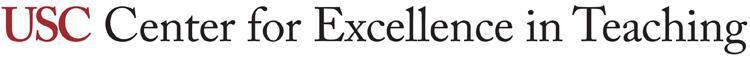 Rubrics	WHAT IS THIS RESOURCE?A selection of literature resources discussing the impacts of grading rubrics on student learning.Jonsson, A., & Svingby, G. (2007). The Use of Scoring Rubrics: Reliability, Validity and Educational Consequences. Educational Research Review, 2(2), 130–144. https://doi.org/10.1016/j.edurev.2007.05.002Literature review on use of rubrics. The reliable scoring of performance assessments can be enhanced by the use of rubrics.Panadero, E., & Jonsson, A. (2013). The Use of Scoring Rubrics for Formative Assessment Purposes Revisited: A Review. Educational Research Review, 9(1), 129–144. https://doi.org/10.1016/j.edurev.2013.01.002Literature review demonstrates that rubrics can influence student learning positively as a formative tool; also there are several different ways for the use of rubrics to mediate improved performance and self-regulation.